РЕСПУБЛИКА  КРЫМ НИЖНЕГОРСКИЙ РАЙОНАДМИНИСТРАЦИЯ  ЕМЕЛЬЯНОВСКОГО  СЕЛЬСКОГО  ПОСЕЛЕНИЯ ПОСТАНОВЛЕНИЕот 03.12.2019 г.                                  с. Емельяновка 	№284О признании  утратившими  силу Постановления администрации  Емельяновского сельского поселенияНижнегорского района Республики Крым № 149 от 20.09.2018 г.Об утверждении административного регламента по предоставлению муниципальной услуги «О внесении в список детей-сирот и детей, оставшихся без попечения родителей, и лиц из их числа, подлежащих обеспечению жилыми помещениями на территории Емельяновского  сельского поселения» (в редакции  от 03.06.2019г. №132)        С  целью приведения нормативных правовых актов Емельяновского сельского поселения Нижнегорского района Республики Крым  в соответствие с действующим законодательством, Уставом муниципального образования Емельяновское сельское поселение Нижнегорского района Республики Крым, администрация  Емельяновского  сельского  поселения ПОСТАНОВЛЯЕТ : 1.Признать утратившими силу Постановления администрации Емельяновского сельского поселения № Постановления администрации  Емельяновского сельского поселения Нижнегорского района Республики Крым № 149 от 20.09.2018 г. Об утверждении административного регламента по предоставлению муниципальной услуги «О внесении в список детей-сирот и детей, оставшихся без попечения родителей, и лиц из их числа, подлежащих обеспечению жилыми помещениями на территории Емельяновского  сельского поселения» (в редакции  от 03.06.2019г. №132)2. Постановление вступает в силу с момента обнародования3.Обнародовать настоящее постановление на информационном стенде в здании администрации Емельяновского сельского поселения по адресу: с.Емельяновка, ул.Центральная,134  и на официальном сайте администрации  Емельяновского сельского поселения Нижнегорского района Республики Крым.ПредседательЕмельяновского  сельского совета -глава администрации	Емельяновского сельского поселения                             Л.В.Цапенко    	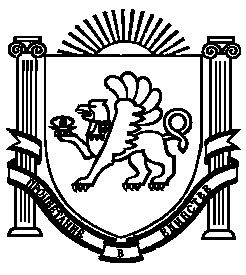 